Rimmel, rammel, rommelbusje.In mijn mond kriebelt een kusje.Een kusje voor het nieuwe jaar.Houdt u allemaal klaar.Gelukkig Nieuwjaar!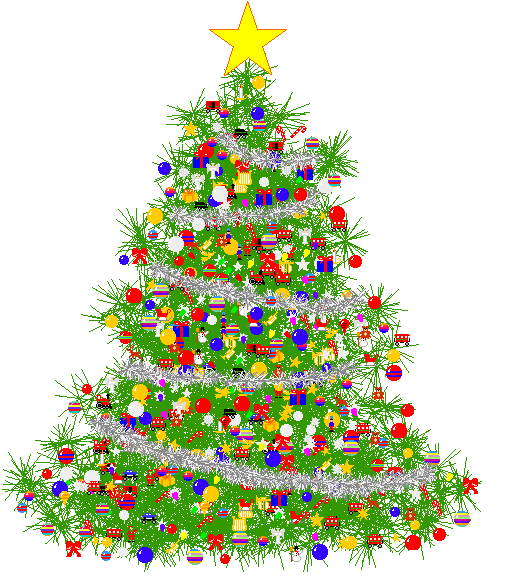 